Week 1 Homework 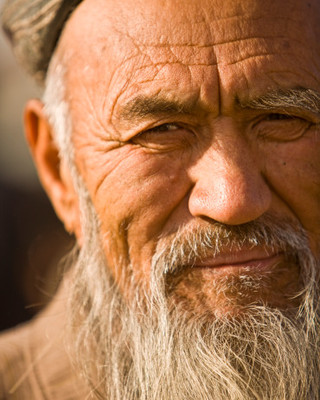 Week 2 Homework Week 3 Homework Week 4 Homework Week 5 Homework Week 6 Homework Week 7 Homework Week 8 Homework Week 9 Homework Date/TimeMindfulness PracticeCommentsDate/TimeMindfulness PracticeCommentsDate/TimeMindfulness PracticeCommentsDate/TimeMindfulness PracticeCommentsDate/TimeMindfulness PracticeCommentsDate/TimeMindfulness PracticeCommentsDate/TimeMindfulness PracticeCommentsDate/TimeMindfulness PracticeCommentsDate/TimeMindfulness PracticeComments